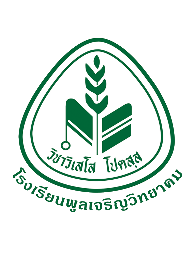 แบบคำร้องรับแจ้งเรื่องทางโทรศัพท์						ที่ กลุ่มบริหารทั่วไป โรงเรียนพูลเจริญวิทยาคมวันที่...............เดือน.............................พ.ศ..................	ชื่อ - นามสกุล (ผู้แจ้งเรื่อง)……………………………………………………...……ตำแหน่ง...................................กลุ่ม/กลุ่มสาระ/งาน..........................................................เบอร์โทรศัพท์.............................................................มีความประสงค์ขอนำเรียนแจ้งเรื่องผ่านทางโทรศัพท์ถึงผู้อำนวยการโรงเรียนพูลเจริญวิทยาคม  ดังนี้	มีความประสงค์.............................................................................................................................................................................................................................................................................................................................................................................................................................................................................................................................................................................................................................................................................................................................................................................................................................................................................................................................................................................................................................................                ลงชื่อ.....................................................เจ้าหน้าที่ผู้รับเรื่อง (……………………………..………………..)ความคิดเห็น.........................................................................................................................................................                                      ลงชื่อ.....................................................หัวหน้ากลุ่ม/หัวหน้าสำนักงาน กลุ่มบริหารทั่วไป (……………………………..…………..)ความคิดเห็น.........................................................................................................................................................                                ลงชื่อ.....................................................รองผู้อำนวยการกลุ่มบริหารทั่วไป                                             (………………….……………..…………..)คำสั่ง.........................................................................................................................................................ลงชื่อ.....................................................ผู้อำนวยการโรงเรียนพูลเจริญวิทยาคม                                                 (นางสุภาพร  รัตน์น้อย)ส่งเรื่องให้ผู้ที่เกี่ยวข้องติดต่อประสานงานดำเนินการ (กลุ่ม/งาน/ผู้เกี่ยวข้อง)………………..……………………………..ผู้รับเรื่อง...............................................วันที่..............เดือน............................พ.ศ................. เวลา...................น.